Business Continuity Planning“Emergency Management & Recovery”A good emergency management plan protects your livelihood by preparing you for unexpected disruptions to your business. The business emergency management & recovery plan template walks you through the process of creating a solid, well-structured plan tailored to your business.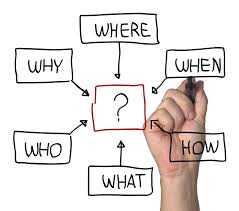 [Your Logo Here][Business Name]Business Continuity  “Emergency Management & Recovery Plan”Prepared:  [Date]Revision HistoryCommunication StrategyThe Continuity PlanRisk Management Assessment - List the potential risks to your business (in order of likelihood) and any mitigation/contingency strategiesImpact – High, Medium or LowLikelihood – Highly Likely, Likely or Highly LikelyMitigation Strategy – What actions will you take to minimize the potential risk to your business?Contingency Plan – What is your contingency plan in the event that this risk happens?The Continuity PlanCritical Business Area Analysis - Identify the critical areas of your business and any protection strategiesRank – Highest to LowestCritical Business Areas – Describe what you cannot do without – e.g. people, suppliers, documents, systems, equipmentImpact if Failed – Describe the potential impact on your business if this critical area failsCurrent Protection Strategies – What strategies do you have that minimize the impact to your business – e.g. training employees in multiple areas of the business will reduce key person riskScenario PlanningOnce you have completed your critical business areas table and ranked them, you should complete a more detailed scenario based on each of your top two critical business areasInsuranceWhat insurance policies do you currently hold to cover your business risks?Property & InfrastructureWhat have you done to make your property and infrastructure less vulnerable to damage?Is your property secured with alarms, security personnel or video surveillance?Do you have fire retardant or flood resistant building materials?Business as Usual PlanningTemporary Office Location - identify temporary office accommodation you can quickly access in an emergency situation.  We recommend you attach a map of your accommodation to the back of your planKey Personnel TrainingCross Training – identify current staff and any cross training required in case of an emergencyData Security & Backup StrategyHow have you protected your data and your network/cloud (e.g. virus protections, secure networks & firewalls, secure passwords and data backup procedures)?The Emergency Action PlanEmergency ContactsEmergency/Evacuation ProceduresEvacuation Drill ScheduleThe Emergency Action PlanEmergency KitEmergency Team Roles & ResponsibilitiesThe Recovery PlanAssessment & Action PlanThe Recovery PlanRecovery ContactsCustomer CommunicationVersion NumberChanges MadePerson ResponsibleData UpdatedManager/StaffType of CommunicationPerson ResponsibleFrequencyBusiness RiskImpactLikelihoodMitigation StrategyContingency PlanRankCritical Business AreasImpact if FailedCurrent Protection StrategiesScenario #1:Scenario #1:QuestionDetailsCritical Failure(Provide a short description of a critical area that could be interrupted.)Background(Provide any relevant background information that is essential to restoring the critical area.)Impact to Business(Provide an estimate of the impact to your business.  This can be in terms of percentage of sales or a dollar figure.)Immediate Actions(List what needs to be completed immediately to ensure loss is kept to a minimum.)Secondary Actions(Once immediate actions have been completed, what secondary actions can be completed until your business has recovered completely?)Responsibilities(List the people who are responsible and for what during this critical business scenario.)Resources Needed(What resources will you need to ensure you recover well in this sort of scenario?  i.e. cash flow, staff, service provider, temporary product provider, etc.)Scenario #2:Scenario #2:QuestionDetailsCritical Failure(Provide a short description of a critical area that could be interrupted)Background(Provide any relevant background information that is essential to restoring the critical area.)Impact to Business(Provide an estimate of the impact to your business.  This can be in terms of percentage of sales or a dollar figure.)Immediate Actions(List what needs to be completed immediately to ensure loss is kept to a minimum.)Secondary Actions(Once immediate actions have been completed, what secondary actions can be completed until your business has recovered completely?)Responsibilities(List the people who are responsible and for what during this critical business scenario.)Resources Needed(What resources will you need to ensure you recover well in this sort of scenario?  i.e. cash flow, staff, service provider, temporary product provider, etc.)Insurance TypePolicy CoveragePolicy ExclusionsContact InformationLast Review Date of PoliciesPayment DueRankType(Private Residence, Hotel, Business Location or Virtual Office Service)AddressEquipment(List all the equipment currently available at the site.)Resources Needed(List all the resources you will need in order to use this site.)Job TitleNameSkills /StrengthsCross Training RequirementsData for Backup(All Essential Data)Type of Data(e.g. email, payroll, website)Frequency of Backup(e.g.  daily, weekly, monthly)Person(s) ResponsibleBackup Procedure Steps(Steps required to perform backup and test backup)Organization NameContactPhone NumberPerson(s) ResponsiblePoliceFire DepartmentAmbulanceProvincial/State Emergency ServicesProceduresBrief Outline of ProceduresEvacuation Point/AddressSupporting DocumentationEvacuation Procedure TypeDrill FrequencyPosition/Person ResponsibleNext Drill DatesContentsChecked/Reviewed DatePerson ResponsibleRoleDetails of ResponsibilitiesPerson ResponsibleEmailPhone/Cell NumberDamageSeverity(High, Medium & Low)Action(Repair, Replace or Rebuild)Recovery StepsResources NeededDate of ActionPerson ResponsibleTypeOrganization NameContactPhone Number/EmailInsuranceTelephone/Internet ProviderBankSupplierAccountantLawyerType of Clients(VIP Clients, Regular Clients, Online Clients, etc.)Strategy(Phone, Email, Letter, Social Media, etc.)Date of Action(Date of Completion)Person Responsible